T.C.İZMİR DEMOKRASİ ÜNİVERSİTESİ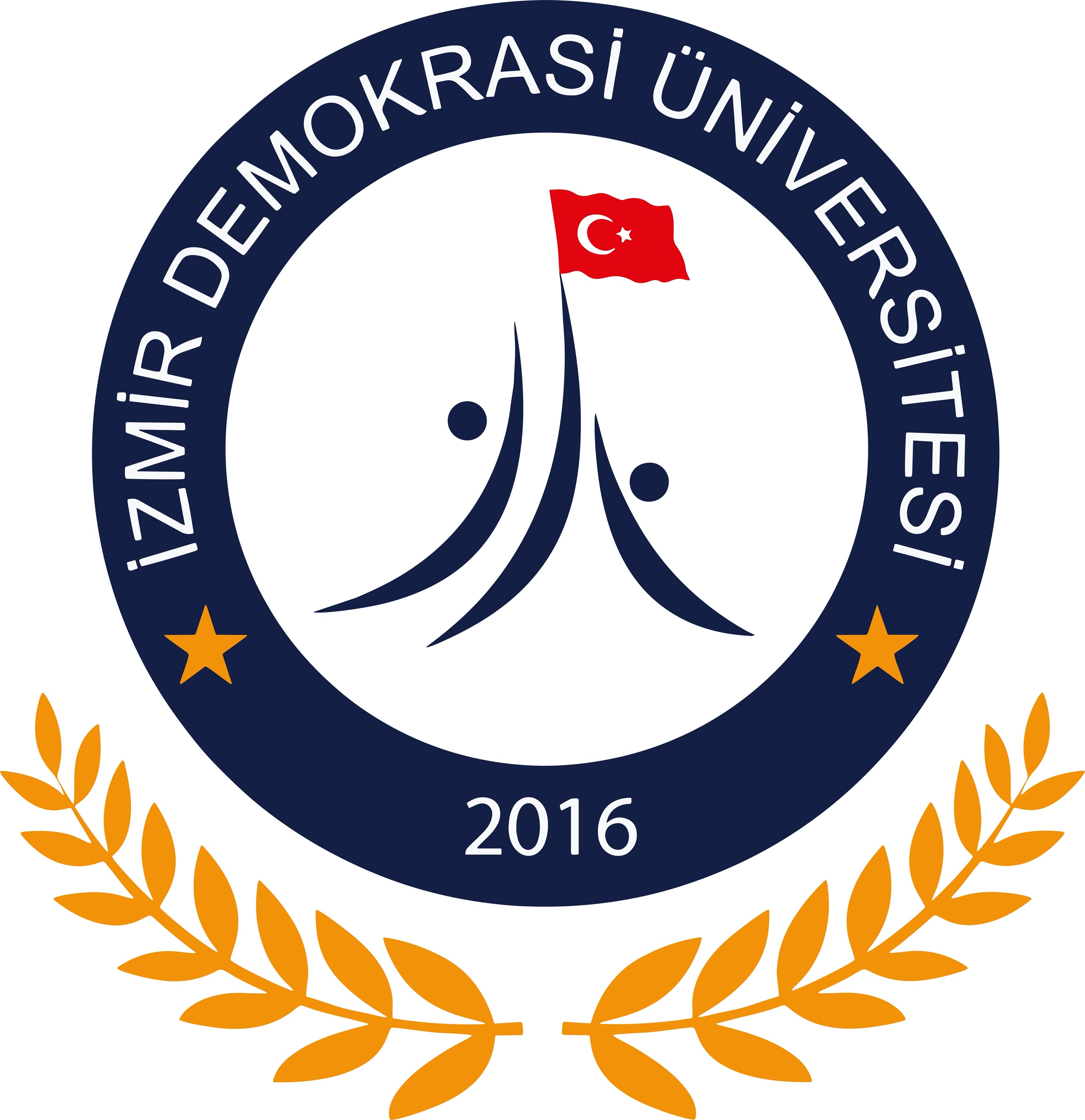 SOSYAL BİLİMLER  ENSTİTÜSÜDOKTORA YETERLİKSÖZLÜ SINAV TUTANAĞISınav Tarihi//ÖğrencininAdı Soyadı: Enstitü No: Doktora Yeterlik Sınav JürisiEk: Sözlü sınav soru ve cevaplarıSINAV JÜRİSİ ÜNVANI, ADI SOYADIYAZILI SINAV PUANIİMZAJÜRİ BAŞKANIÜYEÜYEÜYEÜYE